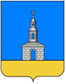 РОССИЙСКАЯ ФЕДЕРАЦИЯ ИВАНОВСКАЯ ОБЛАСТЬ ЮРЬЕВЕЦКИЙ МУНИЦИПАЛЬНЫЙ РАЙОН СОВЕТ ЮРЬЕВЕЦКОГО ГОРОДСКОГО ПОСЕЛЕНИЯ ТРЕТЬЕГО СОЗЫВА155453  Ивановская обл., Юрьевецкий район, г.Юрьевец, ул.Тарковского д.1а тел.(49337)2-11-54РАСПОРЯЖЕНИЕ17.11.2016 г.                                                                                                          № 40О проведении публичных слушаний по проекту бюджета Юрьевецкого городского поселения за 2017 год и на плановый период 2018 и 2019 годов        В соответствии с Бюджетным кодексом Российской Федерации, Уставом Юрьевецкого городского поселения, решением Совета от 27.09.2012 года №92 «Об утверждении «Положения о порядке организации и проведения публичных слушаний в Юрьевецком городском поселении»:   Назначить проведение публичных слушаний по рассмотрению проекта решения «О бюджете Юрьевецкого городского поселения за 2017 год и на плановый период 2018 и 2019 годов» на 24 ноября 2016 года на 15 часов по адресу: г.Юрьевец, ул.Советская, д.37 (актовый зал).Опубликовать настоящее распоряжение в газете «Волга» и разместить на официальном сайте администрации Юрьевецкого муниципального района (www.юрьевец-официальный.рф) вместе с проектом решения «О бюджете Юрьевецкого городского поселения на 2017 год и плановый период 2018 и 2019 годов».Глава Юрьевецкого  городского поселения                                                                 С.А.Баранова